Publicado en  el 21/10/2015 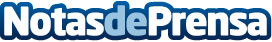 Realización de la Unión Económica y Monetaria europea: La Comisión da pasos concretos para fortalecer la UEMLa Comisión pone en práctica la Etapa 1 del «Informe de los cinco presidentes»Datos de contacto:Nota de prensa publicada en: https://www.notasdeprensa.es/realizacion-de-la-union-economica-y-monetaria_1 Categorias: Internacional Finanzas http://www.notasdeprensa.es